Zgłoszenie do konkursu na scenariusz zajęć dydaktycznych lekcji w ramach Projektu Dotacyjnego Niepodległa 2022 „PoznajMY ŚLĄSKIE 1922-1939”Formularz zgłoszenia(wysłać na email: anna.kubica@bs.katowice.pl)Dane dotyczące osoby biorącej udział w konkursieDane dotyczące szkoły/instytucjiKLAUZULA INFORMACYJNA DLA UCZESTNIKA KONKURSUImię i nazwisko: ……………………………………………………………………………………… Wydarzenie: konkurs na scenariusz zajęć dydaktycznych lekcji w ramach Projektu Dotacyjnego Niepodległa 2022 „PoznajMY ŚLĄSKIE 1922-1939”W związku z przetwarzaniem Państwa danych osobowych (uczestników konkursu na scenariusz zajęć dydaktycznych lekcji w ramach Projektu Dotacyjnego Niepodległa 2022 „PoznajMY ŚLĄSKIE 1922-1939”) poniżej spełniamy obowiązek informacyjny, zgodnie z wymogami art. 13 Rozporządzenia Parlamentu Europejskiego i Rady (UE) 2016/679 z dnia 27 kwietnia 2016 r. (RODO):1.Administratorami Pani/Pana danych osobowych jest Instytut Badań Regionalnych Biblioteki Śląskiej z siedzibą w Katowicach przy ul. Ligonia 7 (40-036 Katowice, tel. 32 25 14 221, wew. 305, e-mail: ibr@bs.katowice.pl),2. Pani/Pana dane osobowe przetwarzane będą przez Administratora w celach:a) przeprowadzenia i realizacji Konkursu, wyłonienia zwycięzców i przyznania nagród. Udział w Konkursie możliwy będzie na podstawie wyrażonej zgody (art. 6 ust. 1 lit. a RODO):Wyrażam zgodę (zaznaczyć X właściwe pole)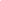 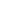 TAK 			NIE	Podanie danych osobowych w pkt 2 a) jest dobrowolne, jednak w przypadku niewyrażenia zgody nie ma Pani/Pan możliwości udziału w Konkursie,b/ związanych z prawnie uzasadnionym interesem Administratora (podstawa prawna: art. 6 ust. 1 lit. f RODO), które polegają na realizacji zadań statutowych IBR: m.in. na popularyzacji wiedzy o regionie wśród jego mieszkańców,3. Odbiorcami Pani/Pana danych osobowych mogą być:a) podmioty, którym Administrator danych osobowych powierzył przetwarzanie danych osobowych (np. członkowie Komitetu Konkursu), b) inne podmioty upoważnione do dostępu do danych na podstawie odrębnych przepisów prawa.4. Przysługuje Pani/Panu prawo dostępu do treści danych osobowych oraz prawo ich sprostowania, usunięcia, ograniczenia przetwarzania, prawo do przenoszenia danych, prawo wniesienia sprzeciwu wobec przetwarzania, a także prawo do cofnięcia zgody w dowolnym momencie bez wpływu na zgodność z prawem przetwarzania, którego dokonano na podstawie zgody przed jej cofnięciem. W sprawach dotyczących danych osobowych należy się kontaktować z inspektorem danych osobowych w Bibliotece Śląskiej, tel. +48 32 20 83 726, adres e-mail: iodo@bs.katowice.pl.5. Administrator nie będzie przekazywał Pani/Pana danych osobowych do państwa trzeciego. Pani/Pana dane osobowe nie podlegają zautomatyzowanemu podejmowaniu decyzji, w tym profilowaniu.6. Dokumentacja jest przechowywana przez okres archiwizacji zgodny z obowiązującymi aktami prawnymi i zapisami zawartymi w Regulaminie Konkursu.7. Przysługuje Pani/Panu prawo wniesienia skargi do organu nadzorczego – Prezesa Urzędu Ochrony Danych Osobowych, jeśli uzna Pani/Pan, że przetwarzanie danych osobowych odbywa się z naruszeniem przepisów RODO.………………………………………………………………………….(data, podpis uczestnika konkursu)Imię i nazwiskoAdres e-mail, na który należy wysyłać korespondencję konkursowąMiejsce zatrudnieniaAdres (kod, miejscowość, ulica, nr)Telefon/faxAdres email